Họ và tên: ____________________ Lớp 2______ Trường Tiểu học _________________======================================================================= TUẦN 20I. TRẮC NGHIỆMKhoanh tròn vào chữ cái đặt trước câu trả lời đúng:Câu 1. Tích của hai thừa số 2 và 7 là :A. 21	B. 14	C. 16	D. 18Câu 2. Kết quả của phép tính: 5 l × 8 là:A. 48	B. 42	C. 40	D. 40 l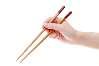 Câu 3. Một đôi đũa gồm 2 chiếc đũa, khi đó 5 đôi đũa có số chiếc đũa là:A. 20 chiếc	B. 10 chiếc	C. 7 chiếc	D. 15 chiếc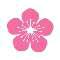 Câu 4. Một bông hoa có 5 cánh. Vậy 6 bông hoa có số cánh hoa là:A. 20 cánh	B. 40 cánh	C. 30 cánh	D. 25 cánhCâu 5. Trong phép nhân: 5 x 8 = 10 , thừa số là:A. 5 và 8	B. 5 và 10	C. 10 và 5	D. 5,8, 10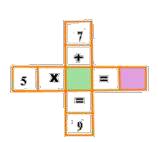 Câu 6. Cho hình vẽ:Số cần điền vào ô trống là:II. TỰ LUẬNBài 1. Nối phép tính với kết quả của phép tính đó: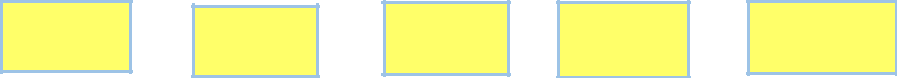 2 x 6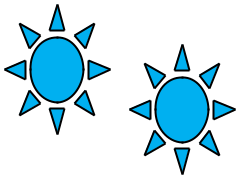 2 x 9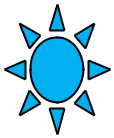 5 x 32 x 4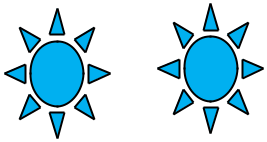 5 x 8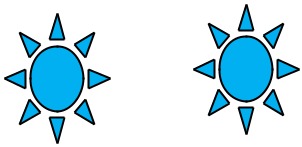 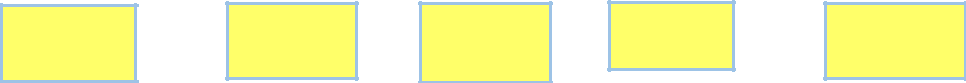 5 x 45 x 12 x 75 x 92 x 10Bài 2. Một cái giỏ đựng 4 quả táo. Hỏi 5 cái giỏ đựng bao nhiêu quả táo ?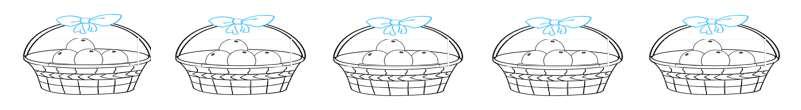 Bài giảiSố quả táo đựng trong 5 giỏ có tất cả là :………..	x ………= ………. ( quả )Đáp số ….. quảBài 3. Viết phép cộng sau đó chuyển thành phép nhân tương ứng ở mỗi hình: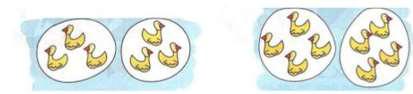 3 + 3 = 3 x 2	………………………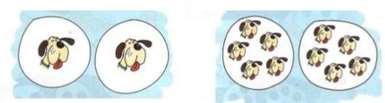 ………………………	………………………………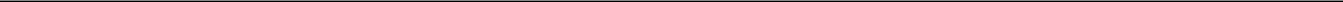 A. 2B. 6C. 10Câu 7. Thừa số thứ nhất là 2, thừa số thứ hai là 3. Tích là:Câu 7. Thừa số thứ nhất là 2, thừa số thứ hai là 3. Tích là:Câu 7. Thừa số thứ nhất là 2, thừa số thứ hai là 3. Tích là:A. 5B. 6C. 8D. 10Câu 8. Trong phép nhân: 2 x 7 = 14, thừa số là:Câu 8. Trong phép nhân: 2 x 7 = 14, thừa số là:Câu 8. Trong phép nhân: 2 x 7 = 14, thừa số là:A.2,7B. 2, 14C. 14D. 7, 14Câu 9. Chuyển phép nhân 3 x 4 thành các số hạng bằng nhau là:Câu 9. Chuyển phép nhân 3 x 4 thành các số hạng bằng nhau là:Câu 9. Chuyển phép nhân 3 x 4 thành các số hạng bằng nhau là:Câu 9. Chuyển phép nhân 3 x 4 thành các số hạng bằng nhau là:A.4+4+4B.3+4C.3+3+3D.3+3+3+312182040814451251820408155